Читайте, мальчишки!
Девчонки, читайте!
Любимые книжки
Ищите на сайте!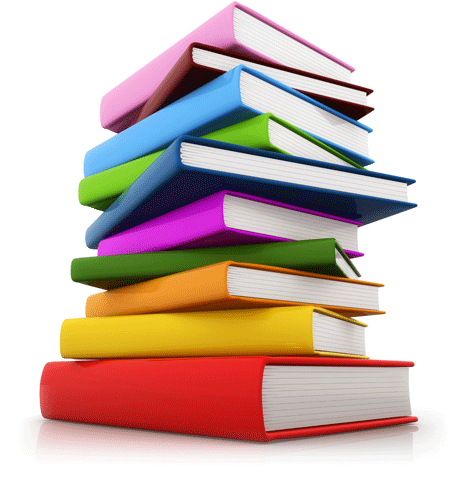 Замечательные книги о Великой Отечественной войне, которые нужно прочитать каждому.А. Лиханов «Последние холода»Н. Артюхова «Светлана»А. Маркуша «Я солдат, и ты солдат»В. Чудакова «Птичка с характером»Л.Воронкова «Девочка с характером»С. Алексеев «Сто рассказов о войне»Г. Бакланов «Навеки-девятнадцатилетние»В.Распутин «Уроки французского»Н. Надеждина «Партизанка Лара» В. Чудакова «Коменданты, интенданты» Б. Васильев «В списках  не значился»Б. Полевой «Повесть о настоящем человеке» К. Воробьев «Убиты под Москвой» А. Сухова «Дети войны» А. Платонов «Взыскание погибших» В. Катаев «Сын полка»А. Гайдар «Тимур и его команда», «Клятва Тимура» Б. Балтер «До свидания, мальчики» А. Гайдар «Сказка о  военной тайне , о Мальчише Кибальчише и его твердом слове» Л. Кассиль «Улица младшего сына» Е. Верейская «Три девочки»